ReferatMødeforumStyregruppen Rammeaftale SjællandSagsnr.Dokumentnr.Mødedato13/12-2013TidKl. 9-12StedRoskilde Kommune, Rådhusbuen 1, 4000 Roskilde – Mødelokale 9 –hovedindgangenDeltagereBruno Lind – NæstvedMogens Raun Andersen – RoskildePoul Bjergved - SlagelseLone Feddersen – LejreRita Pedersen – SolrødKenn Thomsen – HolbækAnne Andersen – KKRSvetlana Sokolska – Sekretariatet Povl Skov – SekretariatetGæsterJohn Frejlev – ØkonomigruppenJan Christensen – HolbækDan Bjørneboe – HolbækKurt Hjortsø - RoskildeHenrik Abildtrup – RoskildeLisbeth Broberg - SlagelseAfbudInger Marie Vynne – LejreJesper Rahn Jensen – GuldborgsundMichael Nørgaard – Region SjællandJacob Nordby – RingstedGitte Løvgren – OdsherredBo Gammelgaard – SekretariatetReferent1.Godkendelse af referat fra Styregruppemøde 25/10- 2013Indstilling:Sekretariatet indstiller: At styregruppen godkender referatetBilag: Referat fra styregruppemøde 25/10-2013Beslutning:Styregruppen godkendte referatet.2. Styringssetup for fælleskommunale udbud på det specialiserede socialområde.Baggrund: Kommunerne i Region Sjælland (og resten af landet) skal styre pris- og omkostningsudvikling på det specialiserede socialområde. Det giver sig blandt andet udtryk i rammekontraktsystemet, der for Region Sjælland ligger i RS17.Kommunerne arbejder pt. på at konkurrenceudsætte indkøbet af bostedspladser både hos private og kommunale leverandører. Og nationalt er der søgt etableret gennemsigtighed via Tilbudsportalen.dk. Konkurrenceudsættelsen af indkøbet af bostedspladser bliver organiseret i form af fælles kommunale udbud på udvalgte områder. Konkret forberedes der pt. udbud af bostedspladser til· Autister og domfældte· Børn og unge og· AlkoholdementeArbejdet med disse områder er sat i værk efter forudgående workshops med deltagelse fra K17 afholdt i 2012 og efterfølgende fælles workshops på tværs af kommunerne. Herefter har arbejdet været udlagt i arbejdsgrupper med flere involverede kommuner og Holbæk Kommune som omdrejningspunkt. Arbejdet har været organiseret uden et formelt styringssetup. Dette gør, at muligheden for at indhente supplerende viden fra kommuner, der ikke er del af arbejdsgrupperne, har vist sig vanskelig. Og opgavens karakter af et fælles kommunalt prioriteret projekt bliver mindre tydeligt.På den baggrund er det Holbæk Kommunes indstilling, at der søges etableret en fælles tværkommunal styregruppe dels til de allerede besluttede udbud, dels til fremtidige supplerende fælles udbud på det specialiserede socialområde.Udbuddene kan med fordel organiseres med en tværkommunal styregruppe og en projektgruppe, der er åben for kommunerne i Region Sjælland. Gruppen skal have handlekompetence i forhold til praktiske beslutninger i tilknytning til udbudsforberedelsen. Gruppens organisatoriske tilknytningsforhold er hos styregruppen for RS17, der kan inddrages i tvivlsspørgsmål, eller når projektgruppen er splittet. Dialogen i gruppe kan ske i møder, men vil ofte skulle ske via høring over mail. RS 17 dækker alle regionens kommuner samt Region Sjælland, og styregruppen dækker pt. Følgende kommuner: Næstved, Holbæk, Slagelse, Lejre, Solrød, Odsherred, Roskilde, Guldborgsund og Region Sjælland. Styregruppen for RS17 udgør her det administrative niveau, og er initiativtager til samt ansvarlig for de samarbejdsaftaler, der skal virkeliggøre rammeaftalens målsætninger. Styregruppen refererer på det politiske niveau til Kommunekontaktrådet, Kontaktudvalget og de 17 kommunalbestyrelser og Regionsrådet.Arbejdet med udbuddet har indtil dato været udfordret på den faglige opgave knyttet til at fastlægge og beskrive den forventede effekt af de valgte serviceniveauer og muligheden for at kunne dokumentere effekten. Der er derfor brug for en fast styringsmæssig opbygning, der dels kan træffe operationelle beslutninger på deltagende kommuners vegne i forbindelse med udformningen af udbudsmaterialet, dels kan sikre faglige ressourcer til eksempelvis beskrivelse af serviceniveauer, målgrupper og effektdokumentation.På denne baggrund foreslås det, at der etableres en projektgruppe for det igangværende udbud. Denne gruppe er åben for alle kommuner, der senere kan tilslutte sig det endelige udbud. Hvis en kommune vælger ikke at deltage i det endelige udbud, udtræder denne af projektgruppen. Styregruppens opdrag er tosidet. For det første at sikre fremdrift og gennemførelse af de igangværende udbudsprocesser. For det andet at sammenfatte erfaringerne fra udbudsforløbet til en samlet praktisk anbefaling om brugen af udbud som konkurrenceelement på det specialiserede socialområde i fremtiden. Styregruppen skal i den forbindelse tage stilling til og lave indstilling om styring af udbudsprocesser på tværs af kommunerne. Holbæk Kommune understøtter projektgruppen med administrativ bistand og løbende koordinering af igangværende udbud.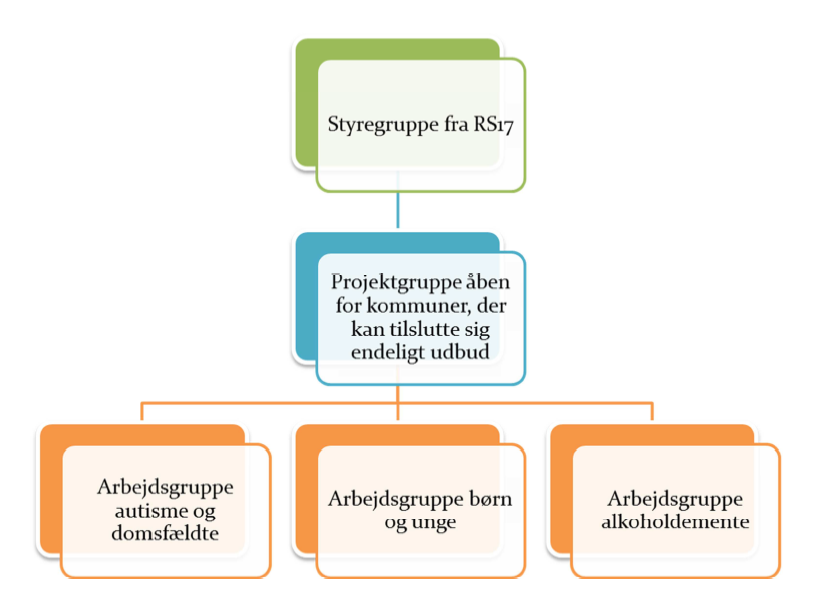 Under dette punkt deltager Jan Christensen, Holbæk kommune og Dan Bjørneboe, Holbæk KommuneIndstilling:Det indstilles, at:Styregruppen for Rammeaftale Sjælland etableres som samtidig styregruppe for udbud af bosteder på SjællandDer etableres en projektgruppe, der refererer til Styregruppen for Rammeaftale Sjælland. Projektgruppen er åben overfor de kommuner, der kan indgå i de kommende udbud. Navne på medlemmer af projektgruppen indrapporteres til sekretariatsleder Dan Bjørneboe i Holbæk Kommune 20. december 2013.Beslutning:Styregruppen drøftede indstillingen og herunder det strategisk vigtige i organiseringen som styringsredskab til samarbejde mellem kommuner, det relevante i at tænke i mindre/deludbud for at tage højde for mindre leverandører og bevaring af markedet, muligheden for at bruge udbudsprocessen til at finde metoder til at beskrive kvalitet og pris i sammenhæng og at det er frivilligt at deltage: de skeptiske kommuner kan undlade at deltage.Styregruppen tiltrådte indstillingen 3. Orientering fra netværksgrupperne Baggrund: 
Svetlana Sokolska har fra medio september varetaget opgaverne i relation til netværksgrupperne jf. følgende orientering fra netværksgrupper og arbejdsgrupper.Under dette punkt deltager Kurt Hjortsø, Roskilde og Dan Bjørneboe, Holbæk som er nye tovholdere for hhv. netværksgrupperne Voksne sindslidende og Voksne handicappede.
Generelt:Oversigt over kommunernes svar på spørgeskemaerne skal sendes til netværksgrupper primo januar. Netværksgrupper skal kommentere udviklingstendenser og bidrage til udviklingsstrategi senest i uge 5.SpecialundervisningMøde 8.11.2013 blev aflyst på grund af en ny samarbejdsstruktur i form af klyngesamarbejde.På nuværende tidspunkt kan det give en udfordring vedrørende følgende punkt i fælles kommissorium: Netværksgrupperne bidrager til rammeaftalen ved at give faglige vurderinger af udviklingstendenser indenfor områderne, herunder af fremtidige behov.Netværksgruppen vedr. Voksenspecialundervisning er ved at lægge den sidste hånd på årsrapporten for 2013, og ønsker den på Styregruppens mødedagsorden d. 13. december. I årsrapporten indstiller netværksgruppen en organisationsændring af det mellemkommunale samarbejde fra "netværksgruppe under Rammeaftalen" til "klyngesamarbejde".  Børn og Unge
Samarbejde og diskussion er foregået via fælles e-mail. Bl.a. er der diskuteret:Mulige emner som skal diskuteres på Årsmøde i Børne- og Kulturchefforeningen:en tværsektoriel (intrakommunal) tilgang til familier med udgangspunk i FØP-reform og kontanthjælpsreforminddragelse af civilsamfund både som samarbejde med den tredje sektor og netværksinddragelseetablering styring af fælles tilbudmuligheden for at udfordre /lave pilotforsøg med de meget tunge administrative opgaver der er på myndighedsområdet, således at der kan frigøres socialrådgiver ressourcer til ”frontarbejde – og den tidlige forebyggende indsatsGenvurdering af Nebs Møllegård, ift om institution tilhører kategorien de mest specialiserede tilbud Voksne Sindslidende Netværksmøde er afholdt den 14.11.203. På mødet blev diskuteret: Psykiatriudvalgets rapport – etablering af akuttilbud i kommunerne, opbygning af tilbud og kompetenceudvikling til bedre kommunal indsats til borgere med angst, depression m.v. (ikke-psykotiske lidelser)Problemstillinger med huslejer i sociale botilbud – manglende økonomi hos borgere til at betale for det sociale botilbud, som er det rette for dem. Det gælder servicelovs-boliger, men især i almenbolig-botilbud. Som konsekvens nævnes tomme boliger i velegnede botilbud, borgere der egentlig skal flytte ud til egen almen bolig, men nu bor i et billigt botilbud, og som ikke vil/kan flytte, fordi huslejen i alm. almennyttige boliger er for høj. Eller de stadig har gæld på et indskudslån. Servicelovs-boliger med reduceret egen-betaling giver øgede kommunale udgifter/mindre-indtægter.ÅrsrapportMødekalender 2014.Voksne Handicappede
Siden sidste styregruppemøde har været afholdt et netværksmøde den 28.11.2013. På mødet er drøftet indholdet i årsrapporten og aftale om færdiggørelse pr. mail efter mødet.Endvidere drøftedes følgende punkter: Hvilken rolle forventes det, at netværksgruppen spiller i forhold til hjerneskadeområdetTovholder med virkning fra januar 2014. Netværksgruppen forventer at styregruppen afklarer situationen med tovholder for 2014.Drøftelse af mødekalender for 2014 – første møde i uge 4.Indstilling:
Sekretariatet indstiller:At styregruppen tager orienteringen til efterretning.At styregruppen drøfter den foreslåede organisationsændring i netværksgruppen for specialundervisning og herunder høringsprocedure og kontakt med styregruppen.At styregruppen beslutter den fremtidige organisering for netværket.At styregruppen afklarer varetagelsen af tovholderfunktionen for netværksgruppen voksne handicappede med virkning fra januar 2014.Bilag:Link til referater fra netværksgruppemøder mv.: http://rs17.dk/netvaerksgrupper/netvaerksgrupper.aspxÅrsrapport fra netværksgruppen for specialundervisning.Beslutning:Styregruppen tog orienteringen til efterretningNetværksgruppen for Voksne sindslidende oplever kompetente medlemmer i netværket, men at det ville være ønskeligt med lidt større fremmøde. Tovholder betonede bl.a. snitflader til sundhedsaftalen, vægt på recovery,  samarbejde med regionerne, regeringens psykiatriudspil og førtidspensionsreformen med huslejeproblematik mv.Netværksgruppen for Voksne handicappede oplever passende fremmøde som en udfordring og det er væsentligt at deltagerne får noget med hjem fra møderne. Tovholder betonede at de opgaver man har arbejdet med er blevet løftet, men det er væsentligt at sikre at der ikke udføres dobbeltarbejde (jf. at der findes flere fora) og beslutte hvad der skal prioriteres.  Styregruppen besluttede at netværksgruppen for specialundervisning bevares, men suppleres med et  regionsforum og udbydernetværk som underliggende organisering i 3 klynger.Holbæk kommune varetager fortsat tovholderfunktionen for netværksgruppen Voksne handicappede.Rita Pedersen er ny kontaktperson fra styregruppen ift. netværksgruppen Børn og Unge.4. De mest specialiserede tilbud – Ekspertpanelets indstilling og den videre proces.Baggrund:På styregruppemøde 6/9, blev det besluttet at nedsætte et ekspertpanel som skal kortlægge de mest specialiserede tilbud i regionen. Ekspertpanelet består af repræsentanter (myndighedschefer/personer) fra Næstved, Slagelse, Holbæk, Vordingborg, Guldborgsund, Region Sjælland og Roskilde (tovholder). RS17-Sekretariatet og Slagelse fungerer som sekretariat for ekspertpanelet.Ekspertpanelet har afholdt møder 11/10, 15/11 og 9/12. Der er udsendt spørgeskemaer med kriterier for specialisering til kommunerne og svarene er efterfølgende bearbejdet og drøftet med henblik på kortlægning af de mest specialiserede tilbud. Et enigt ekspertpanel indstiller følgende seks tilbud som ”de mest specialiserede” til forstærket mellemkommunalt samarbejde:Kildebo -  med fokus på senhjerneskadedelenBOMI – HjerneskadedelenPlatangården – afdelingen for spiseforstyrrelserBørneskolen FiladelfiaBakkegården – Skelbækgårddelen: Kompetencemiljø for unge kriminelle udviklingshæmmedeKofoedsminde – den sikrede afdeling (tilbuddet er dækket af lovgivningen)For specialundervisningsområdet og hjælpemiddelområdet gælder at man kontakter og afventer svar fra Socialstyrelsen. Tilbud indenfor disse områder indstilles ikke til forstærket mellemkommunalt samarbejde i første omgang. Vurderingen af disse tilbud udsættes og drøftes i forlængelse af socialstyrelsens udmelding.Det er ekspertpanelets vurdering at de opstillede kriterier for specialisering (som tilbuddene skal opfylde for at være ”mest specialiseret) er gode, men der er behov for udvikling af kriterierne særligt omkring kompetencedelen. Tilbuddene har generelt haft svært ved at svare på hvad der er deres specifikke og særlige kompetence og faglighed.Det er ekspertpanelets indstilling at der skal lægges særlig vægt på autismeområdet – tilbuddene på dette område er ikke udpeget som ”mest specialiserede” men der er behov for at sætte fokus på området som udviklingsområde.Endelig er det relevant at være opmærksom på hvad der er det mest specialiserede (de mest specialiserede små faglige miljøer) indenfor de store tilbud, eksempelvis på specialundervisningsområdet.   For specialundervisningsområdet gælder at området indgår i den jf. den politiske aftale af 13/11-2013 og der jf. aftalen er ny lovgivning på vej med fremsættelse af lovforslag i februar 2014 og ikrafttræden 1. juli 2014. Ekspertpanelet har derfor besluttet at rette henvendelse til Socialstyrelsen og KL for at høre om baggrunden at specialundervisningsområdet indgår og deres forventninger og den videre proces ift. de i aftalen nævnte initiativer på området. For hjælpemiddelområdet rettes der tilsvarende henvendelse til Socialstyrelsen og KL. For hjerneskadeområdet gælder at der er indstillet to tilbud (Kildebo og BOMI) på listen og ekspertpanelet gør opmærksom på at det bør tænkes ind i hjerneskadeprojektets arbejde.Ekspertpanelet understreger at kortlægningen af de mest specialiserede tilbud er en proces der er sat i gang og panelets vurdering beror på det indmeldte datagrundlag og kvaliteten af dette.Ekspertpanelet skriver et generelt brev ud til de kommuner som har indstillet tilbud og herunder betoner at et tilbuds kvalitet ikke beror på om man er på listen, at man også er opmærksom på at spørgeskemaets spørgsmål kan være svære at besvare, at man vil se nærmere på autismeområdet og de små faglige miljøer i de store tilbud, at der pågår arbejde i Socialstyrelsen herunder ift. specialundervisningsområdet og tidsplan/årshjul  for hvornår man kan melde tilbud ind til ekspertpanelet næste gang.Ift. bemandingen foreslås ekspertpanelet udvidet med en myndighedsperson fra børneområdet. Ekspertpanelet afholder næste møde 31/1-2014Under dette punkt deltager Henrik Abildtrup, Roskilde Kommune, som er tovholder for ekspertpanelet og Lisbeth Broberg, Slagelse Kommune som sammen med RS17 sekretariatet, varetager sekretariatsfunktionen for gruppen.Indstilling: Ekspertpanelet indstiller: At styregruppen godkender ekspertpanelets indstilling af tilbudAt styregruppen godkender at ekspertpanelet afventer udmelding fra socialstyrelsen for så vidt angår indstilling omkring specialundervisningsområdet og hjælpemidlerAt styregruppen godkender at ekspertpanelet arbejder videre med udvikling af kriterierne for udvælgelse samt fokus på autismeområdet.At styregruppen tager stilling til den videre proces og herunder processen for de indstillede tilbud.Bilag: Liste over de af kommunerne indberettede tilbud Oversigtsskema over de seks indstillede tilbud.Beslutning:Tovholder fortalte kort om ekspertpanelets arbejde og herunder: At det er en enig gruppe med fælles forståelse af kriterier der indstiller, at alle kommuner har meldt tilbud ind, at kriterierne generelt har været gode men øvelsen for kommunerne ift beskrivelse af det særlige har været svær og der er behov for at viderudvikle kriterium B, at der lægges op til at have særligt fokus på autismeområdet og at der lægges op til dialog med Socialstyrelsen om specialundervisningsområdet og hjælpemiddelområdet som er nævnt i den politiske aftale fra 13/11-2013. Ekspertpanelets indstilling er ikke sendt til høring i kommunerne, da disse i stedet har indstillet tilbud. Styregruppen drøftede ekspertpanelets indstilling og herunder: At det er væsentligt at medtage de små specialiserede miljøer i de store tilbud som mulige emner til at være mest speciliserede (bl.a. på specialundervisningsområdet og autismeområdet), at det er vigtigt at være opmærksom på særlige kompetencemiljøer og specialiserede tilbud hvor der er udviklingsbehov samt truede tilbud, at det er relevant med overblik over eksisterende særordninger og at kommunikationsområdet og autismeområdet bør vurderes/indgå fremadrettet.Styregruppen godkendte ekspertpanelets indstilling og besluttede at ekspertpanelet arbejder videre med de nævnte punkter til næste styregruppemøde 7/2, hvor punktet behandles igen:Til næste styregruppemøde udarbejder ekspertpanelet oversigt over ordninger der ikke er takstfinansieret (f.eks. abonnement), kontakter socialstyrelsen og KL omkring specialundervisningsområdet og hjælpemiddelområdet og udarbejder forslag til indstilling på disse områder , udarbejder forslag til udvikling af kriterium B , udarbejder forslag til videre proces for autismeområdet og årshjul for ekspertpanelet fremadrettet Roskilde Kommune stiller med myndighedsperson fra børneområdet til ekspertpanelet. 5. Orientering om ny politisk aftale om det specialiserede socialområde og statsrevisorernes beretning om det specialiserede socialområde.Baggrund:13. november er indgået en ny aftale om det specialiserede socialområde: Aftale om en kvalificeret indsats for grupper med særlige behov som bidrager til at udmønte rammeaftalen om justering af kommunalreformen af 26. juni 2013.Statsrevisorerne har den 13. november 2013 afgivet beretning nr. 4/2013 om det specialiserede socialområde.Aftale om kvalificeret indsats for grupper med særlige behovPå styregruppemøde 7/6 blev regeringens opfølgning på evaluering af kommunalreformen drøftet.  Styregruppen besluttede at afvente regeringens konkrete udspil og herunder lovforslag og lovgivning. Den 26. juni 2013 blev en aftale om rammer for justering af kommunalreformen offentliggjort. Alle Folketingets partier står bag aftalen. Den præcise udmøntning af aftalen på de enkelte områder skal forhandles på plads til efteråret, og alle partier er enige om i næste folketingssamling at stemme for den lovgivning, der implementerer initiativerne. Aftalen om justering af kommunalreformen baseres på Regeringens egen opfølgning på evalueringen af kommunalreformen ”Bedre kvalitet og samarbejde” fra den 1. juni 2013. Der vil ikke blive gennemført store ændringer i opgavefordelingen fra kommunalreformen, men der vil på enkelte punkter ske justeringer i rammerne for opgaveløsningen. Især følgende justeringer på socialområdet er relevant: En kvalificeret indsats for grupper med særlige behov. En ny national koordinationsstruktur skal give staten (Socialstyrelsen) en ny væsentlig rolle med at sikre, at der er det fornødne udbud af tilbud til de mest specialiserede målgrupper. Intentionen er at understøtte kommunernes anvendelse af tilbuddene, og at tilbuddene udvikles dynamisk i takt med, at behovene ændrer sig. Det skal modvirke uhensigtsmæssig afspecialisering. Der er enighed om, at koordinationsstrukturen udvikles over de næste to år og skal være fuldt implementeret pr. den 1. juli 2015. Den specialiserede indsats på specialundervisningsområdet indgår i koordinationsstrukturen i regi af Socialstyrelsen og Ministeriet for Børn og Undervisning. Kommunerne får det fulde forsyningsansvar på specialundervisnings-området med virkning fra den 1. juli 2014, og specialrådgivningen samles i VISO. Regionernes forsynings-pligt på social- og specialundervisningsområdet videreføres, og kommunerne vil fremover kun kunne overtage regionale tilbud hvert fjerde år. 13. november er indgået en ny aftale om det specialiserede socialområde: Aftale om en kvalificeret indsats for grupper med særlige behov: Aftalen bidrager til at udmønte rammeaftalen om justering af kommunalreformen af 26. juni 2013Der fremsættes lovforslag i februar 2014, som træder i kraft 1. juli 2014Der er indgået en imidlertidig aftale med KL for , at sikre specialiseret viden på det mest specialiserede socialområde og specialundervisningsområdet frem til den fulde implementering af koordinationsstrukturen pr. 1. juli 2015. Aftalen indebærer at social-, børne- og integrationsministeren, når højt specialiserede tilbud er lukningstruede, kan bede Socialstyrelsen om at gå i dialog herom med kommunalbestyrelserne i regionen Såfremt det pågældende tilbud rummer viden som fortsat vurderes at være nødvendigt for indsatsen, og som ikke kan sikres på anden vis , skal kommunalbestyrelserne i fællesskab overveje hvordan det sikres at kommunerne stadig har adgang til den nødvendige specialviden. Ny beretning om det specialiserede socialområde - statens overførsler til kommuner og regioner i 2012Statsrevisorerne har den 13. november 2013 afgivet beretning nr. 4/2013 om det specialiserede socialområde - statens overførsler til kommuner og regioner i 2012 med denne bemærkning:Ved kommunalreformen i 2007 fik kommunerne ansvaret for det specialiserede socialområde og fik i den forbindelse mulighed for at overtage de tidligere amters tilbud på området, fx botilbud for borgere med fysisk eller psykisk funktionsnedsættelse. Samtidig fik regionerne en forsyningsforpligtelse for de tilbud, der forblev i regionerne. Det betyder, at regionerne har ansvaret for at levere tilbud om dag- og døgnpladser, som er aftalt i rammeaftalerne med kommunerne.
   
De samlede offentlige serviceudgifter til det specialiserede socialområde var i 2012 ca. 44 mia. kr. – bl.a. til drift af kommunernes egne institutioner og til køb hos andre kommuner, regioner eller private. Regionernes omkostninger ved tilbud på det specialiserede socialområde – især botilbud – udgjorde 4,3 mia. kr. i 2012, som dækkes af kommunerne ved køb af tilbud i regionerne.

Statsrevisorerne finder, at rammerne for regionernes og kommunernes opgaver på det specialiserede socialområde er uhensigtsmæssige, idet:rammeaftalerne mellem regionerne og kommunerne ikke er styringsegnede i forhold til udbud af og efterspørgsel på tilbudspladser Tilbudsportalen (landsdækkende portal med oplysninger om regionale, kommunale og private tilbud på det sociale område) ikke opfylder formålet om gennemsigtige og sammenlignelige tilbud, bl.a. fordi regionernes rammeaftaler er udarbejdet på forskellige grundlag. Statsrevisorerne finder, at Social-, Børne- og Integrationsministeriet bør sikre en større gennemsigtighed i Tilbudsportalen Tilbudsportalen ikke altid anvendes af kommunerne, bl.a. fordi portalens oplysninger ikke er valide det er usikkert, om alle kommuner hjemtager korrekt statsrefusion. Indstilling:Sekretariatet indstiller:At styregruppen drøfter den politiske aftale og dens implikationerAt styregruppen drøfter statsrevisorernes beretning og dens implikationerBilag: Aftale om en kvalificeret indsats for grupper med særlige behov: http://www.sm.dk/Nyheder/Sider/Vis%20Nyhed.aspx?NewsItem=1061Politisk rammeaftale om justering af kommunalreformen: Aftalen ligger på Økonomi- og Indenrigsministeriets hjemme-side: www.oim.dk.http://oim.dk/nyheder/nyhedsarkiv/2013/jun/alle-folketingets-partier-enige-om-at-justere-kommunalreformen.aspxNy beretning om det specialiserede socialområde: http://www.ft.dk/Statsrevisorerne/Nyheder/2013/11/Beretning_4_2013.aspxBeslutning:Ift. den politiske aftale tog styregruppen orienteringen til efterretning og besluttede at afvente lovforslag som fremsættes februar 2014Ift. statsrevisorernes beretning tog styregruppen orienteringen til efterretning.6. Opfølgning på Socialdirektørmøde 22/11 og den videre procesBaggrund:På styregruppemøde 7/6 blev det drøftet at socialdirektørkredsen i højere grad ønskes inddraget i rammeaftalesamarbejdet og styregruppen besluttede derfor at arrangere et socialdirektørmøde i november. Mødet er afholdt 22/11 med 17 deltagere og repræsentation af 12 kommuner: Greve, Kalundborg, Lolland, Næstved, Solrød, Stevns, Vordingborg, RoskildeOdsherred, Slagelse, Holbæk, LejrePå mødet blev rammeaftalesamarbejdet drøftet og det blev besluttet at afholde et nyt direktørmøde primo 2014 som optakt til udviklingsstrategien 2015. Program, deltagerliste og notat fra socialdirektørmødet er vedlagt som bilag. Indstilling:Sekretariatet indstiller: At styregruppen drøfter direktørmødet 22/11 og den videre proces At styregruppen godkender den 24/1 som ny dato for direktørmøde primo 2014 At styregruppen drøfter formål, indhold, form, program og oplægsholdere m.v. Beslutning: Styregruppen drøftede direktørmødet. Pointer der blev fremført på direktørmødet var bl.a.: at direktørkredsen udtrykte ønske om involvering i rammeaftalearbejdet, at det er væsentligt at rammeaftalen gøres administrativ og politisk interessant, at rammeaftalemateriale (rammeaftale, sagsfremstillinger mv.) foreslås forsimplet så det bliver mere umiddelbart tilgængeligt og at fremtidige direktørmøder afholdes med en mere involverende mødeform.Styregruppen godkendte 24/1 som ny mødedato. Mødet afholdes 9-11 i Næstved.Mødet er tænkt som optakt til udviklingsstrategien 2015 og sekretariatet udarbejder programudkast.7. Forberedelse til møde i Koordinationsforum 4/2
- Socialstyrelsens vurdering af PTU handicapbiler og Køreskole
- Udkast til rammeaftale vedr. de sikrede institutionerBaggrund:
17/9- 2013 er afholdt møde i koordinationsforum i KL med følgende dagsorden:
1. Velkomst 
2. Tværgående koordination af de sikrede institutioner 
3. Orientering og drøftelse af aftale om rammer for justering af kommunalreformen, herunder den tværgående koordination på tværs af regionsgrænser 
4. Orientering og drøftelse af overførsel af forsyningsansvaret for de lands- og landsdelsdækkende undervisningstilbud til kommunerne 
5. Afrunding – Arbejdsopgaver frem til næste møde i primo 2014.
Af referatet punkt 5) fremgår at udover de arbejdsopgaver, som er nævnt under punktet vedr. de sikrede institutioner, arbejder rammeaftalesekretariaterne med en revision af’opgørelse af kapacitet og belægning samt behov og efterspørgsel på delands- og landsdelsdækkende tilbud og sikrede afdelinger’, således atopgørelsen foreligger til næste møde i koordinationsforum. Mødereferat er vedlagt i bilag. På styregruppemøde 25/10 blev det drøftet at det er umiddelbart kan være problematisk med sikrede institutioner i alle regioner jf. overkapacitet i Nordjylland. Regionen fremførte at en belægningsprocent på 95% er urealistisk (Rammeaftale Sjælland støttede de 90%). Der har været meget fokus på at få prisen ned i starten, men nu er der fokus på de unges overgang fra sikrede institutioner og ud i noget andet.På møde i koordinationsforum forventes Socialstyrelsens vurdering af PTU handicapbiler sat på dagsordenen sammen med udkast til rammeaftale vedr. de sikrede institutioner. Der foreligger ingen øvrige dagsordenspunkter på nuværende tidspunktSocialstyrelsens vurdering af PTU handicapbiler og Køreskole
Sagen drejer sig om Socialstyrelsens  vurdering af PTU Handicapbiler og Køreskole. Vedlagt er også et notat udarbejdet af KL til de administrative styregrupper. Af KL notatet fremgår en række spørgsmål til drøftelse i de administrative styregrupper.Socialstyrelsen vurderer samlet set, at: - PTU Handicapbiler besidder en specialiseret viden, der er anvendelig i de mest komplicerede sager om vurdering af køreegnethed og indretning af køretøjer til svært handicappede. Denne viden om, og erfaring med, de mest komplicerede vurderings- og indretningssager vurderes ikke at findes andre steder i landet. - PTUs køreskole besidder en specialiseret viden, der er anvendelig i sager, hvor borgere med komplekse fysiske og kognitive funktionsnedsættelser har brug for praktisk undervisning i kørsel i specialindrettede køretøjer. Det er Socialstyrelsens vurdering, at denne viden om, og erfaring med, under-visning af borgere med de mest komplekse funktionsnedsættelser ikke findes andre steder i landet. - Socialstyrelsen indstiller på baggrund af ovenstående til, at kommunekontaktrådene som ansvarlige for rammeaftalerne overvejer hvordan det sikres, at kommunerne også fremover har adgang til den mest specialiserede viden, der på nuværende tidspunkt alene vurderes at eksistere i tilknytning til PTU Handicapbiler og køreskole. Behandling af Socialstyrelsens indstilling jf. KL notat:Socialstyrelsen indstiller, at kommunekontaktrådene som ansvarlige for rammeaftalerne overvejer hvordan det sikres, at kommunerne også fremover har adgang til den mest specialiserede viden, der på nuværende tidspunkt alene vurderes at eksistere i tilknytning til PTU Handicapbiler og køreskole. Følgende spørgsmål foreslås drøftet i de administrative styregrupper: I hvilke sager benyttes PTU-Handicapbiler? I hvilke sager benyttes PTU-køreskole? Vurderes der at være alternativer til PTU-Handicapbiler? Vurderes der at være alternativer til PTU-køreskole? Hvilke sager løftes i kommunalt regi evt. i samarbejde med private leverandører af handicapbiler? Hvordan vil I sikre, at kommunerne også fremover har adgang til den mest specialiserede viden på området? Når de administrative styregrupper har haft lejlighed til at drøfte indstillingen fra Socialstyrelsen, bør der ske en koordination mellem de fem KKR og KL forud for en evt. dialog med Socialministeriet/Socialstyrelsen og PTU. Erfaringerne fra vurderingen af PTU vil blive brugt i KL’s videre dialog med Socialministeriet i forbindelse med etablering af den nationale koordi-nationsstruktur.Udkast til fælles tekst til rammeaftalen for 2015 vedr. de sikrede institutionerTeksten behandles i styregruppen  og efterfølgende meldes tilbage  til KL. Til mødet i Koordinationsforum 4/2- 2014 skal der foreligge et mere endeligt udkast til fælles tekstIndstilling:Sekretariatet indstiller:At styregruppen drøfter Socialstyrelsens indstilling og herunder vurdering af PTU handicapbiler og Køreskole jf. de foreslåede spørgsmålAt styregruppen drøfter udkast til fælles tekst til rammeaftalen 2015 vedr. de sikrede institutioner Bilag:Socialstyrelsens vurdering af PTU handicapbiler og Køreskole KL Notat: KKR -vurdering af PTU Handicapbiler og køreskoleLink til PTU: http://www.ptu.dk/handicapbiler/Udkast til fælles tekst til rammeaftalen vedrørende de sikrede institutionerBeslutning:Styregruppen var enig i Socialstyrelsens vurdering af behovet for PTU handicapbiler og køreskole.Styregruppen godkendte udkastet til fælles tekst til rammeaftalen vedrørende de sikrede institutioner.8. Forslag til model for måling af ”udvikling i kvaliteten i tilbud” jf. KKR beslutning primo 2013Baggrund:Styregruppen og økonomigruppen er blevet bedt om at udarbejde et forslag til en måling af udviklingen i kvaliteten i tilbuddene under rammeaftalen som et supplement til den årlige budgetanalyse og regnskabsanalyse.Der foreligger ikke aktuelt en anerkendt metode til at beskrive kvaliteten eller udviklingen i kvaliteten over tid. Det er derfor ikke muligt at belyse udviklingen i kvaliteten set over en årrække, hvor udviklingen i kvaliteten fra 2007 med kommunalreformen til nu havde været særlig interessant at belyse og analysere.I regi af de nye socialtilsyn er der fremadrettet planlagt en bedømmelse af de enkelte tilbud i forbindelse med godkendelse og tilsyn af det enkelte tilbud. Kvalitetsmodellen præsenteres under denne overskrift:Temaer, kriterier og indikatorer for tilbudDenne kvalitetsmodel bygger på, at det enkelte tilbud bliver bedømt på en lang række indikatorer, som tildeles en af følgende bedømmelser: 5) I meget høj grad opfyldt4) I høj grad opfyldt3) I middel grad opfyldt2) I lav grad opfyldt1) I meget lav grad opfyldtEt tilbud med en samlet høj score vil således i særlig grad opfylde målet med tilbuddet.Indstilling:Økonomigruppen indstiller:At  styregruppen foreslår, at KKR-Sjællland følger udviklingen i kvaliteten via den samlede afrapportering fra Socialtilsyn Øst i henhold til den skitserede model, som aktuelt er i høring med henblik på at skulle bruges i hele 2014 i forbindelse med såvel godkendelse som løbende tilsyn med sociale tilbud og plejefamilier. Den første afrapportering vedrørende kvaliteten vil således kunne ske for hele 2014 i første eller andet kvartal 2015.Bilag: Oplæg til kvalitetsmodel, regi socialtilsynBeslutning:Styregruppen tiltrådte indstillingen9. Modernisering af takstanalysen- Drøftelse af skabelon for takstanalyserne herunder for budget 2014 Baggrund:På styregruppemøde 25/10 drøftedes en ny skabelon for takstanalyserne. Bl.a. Regionen efterlyste en ny skabelon for takstanalyserne herunder for budget 2014 og opfordrede til at man bevægede sig bort fra omsætningstal som de finder misvisende og i øvrigt drøftedes hvordan analyserne gøres mere hensigtsmæssige. Styregruppen besluttede at Økonomigruppen kommer med et oplæg.Økonomigruppen har behandlet sagen og der er tilslutning i økonomigruppen til at fortsætte med de nuværende tabeller og opgørelser i takstanalysen. Tabellen over omsætningen fremhæves især, idet denne efterspørges både administrativt og politisk som et overblik over, om der fortsat er opbakning til at overholde de indgåede aftaler om takstudviklingen. Økonomigruppen har følgende nye forslag, som kan udarbejdes ud fra de oplysninger som indhentes aktuelt:1) en ny tabel over belægningsprocent per driftsherre. 2) en ny tabel over paragraf 108 per driftsherre, da denne paragraf fylder mest. Indstilling:Økonomigruppen indstiller:At styregruppen drøfter økonomigruppens forslagBilag: Referat fra møde i ØkonomigruppenBeslutning:Styregruppen tiltrådte økonomigruppens forslag10. Orientering om opdateret analyse af familieplejeanbringelserBaggrund:Familieplejeanbringelser er udpeget som ministertema i udviklingsstrategien for rammeaftale 2013. Den af styregruppen nedsatte arbejdsgruppe har pr. ultimo august færdiggjort deres analyse. På styregruppemøde 25/10 fremlagde repræsentanter for arbejdsgruppen fremlagde rapportens resultater mv.( via videokonference). Arbejdsgruppen betonede at tilsynsreformen er kommet til senere og det derfor er væsentligt hvordan der skabes et godt samarbejde med Socialtilsyn Øst på familieplejeområdet. Styregruppen besluttede ift. den videre proces at arbejdsgruppen fortsætter sit arbejde og herunder validererer/kvalificerer data i de enkelte kommuner. Rapporten sendes videre til K17 efter data er valideret/kvalificeret.Arbejdsgruppen har kontaktet de kommuner, som ikke havde kvalitetssikret deres data i første version af rapporten. Arbejdsgruppen har fået en del svar ind. Der mangler svar fra 2 kommuner, men arbejdsgruppen vurderer at det ikke giver mening at rykke yderligere og har derfor fremsendt rapporten med de senest opdaterede tal. Indstilling:Sekretariatet indstiller: At styregruppen tager orienteringen til efterretning og bringer rapporten videre til K17 Bilag:Opdateret rapport om familieplejeanbringelserBeslutning:Styregruppen tog orienteringen til efterretning.Rapporten sendes til K1711. Orientering om Autismecenter VordingborgBaggrund:Autismecentret i Vordingborg har bygget 12 nye boliger (etape 2) med start pr. 1.4.2014, Der bliver nedlagt 6 af de eksisterende pladser, dvs. der er 6 nye pladser pr. 1.4.2014. Samlet set forventes overbelægningen i 2014 at være mindre end 4 pladser da der pt. er en ledig plads. Indstilling:Sekretariatet indstiller.At styregruppen tager orienteringen til efterretning.Beslutning:Styregruppen besluttede at indhente yderligere oplysninger om sagen og derefter tage punktet op igen.12. Orientering om driftssituationen på Aflastningshjemmet Margrethehøj
Baggrund:Aflastningstilbuddet Margrethehøj er tilbudstype C med 6 voksenpladser efter SEL § 107, stk. 2 og 4 børnepladser efter SEL § 67, stk. 1-3.Aflastningshjemmet Margethehøj har over de sidste par år ikke kunne realisere de budgetterede belægningprocenter grundet manglende efterspørgsel på både voksen- og børne aflastningsdelen.   Derfor vil Roskilde Kommune påbegynde en omstillingsfase inden for 20 pct. af tilbuddet, så aflastningspladserne i stedet anvendes til faste botilbudspladser. Såfremt efterspørgslen på aflastningspladser fortsat falder, vil det være nødvendigt med yderligere tilpasninger af tilbuddet. Roskilde Kommune vil indlede en dialog med de respektive kommuner som pt. anvender Margrethehøj om den konkrete proces ultimo 2013.Indstilling:Roskilde Kommune indstiller:At styregruppen tager orienteringen til efterretningBilag:Brev fra Roskilde KommuneBeslutning:Styregruppen tog orienteringen til efterretningOrientering fra K17Baggrund:K17 har afholdt møde 22/11, med følgende dagsorden1. Samarbejde på digitaliseringsområdet 2. Kommunal medfinansiering af A-dagpenge 3. Forslag til arbejdsform og organisering i K17 fra 2014 4. Sundhedsaftale 3.0 5. Faste orienteringspunkter 6. Fællesudbud Sjællands årsberetning for 2012 7. Status på udbud 2013 8. Status på FUS arbejdet i 2013 9. Forslag til udbudsplan 2014-2015 (FUS) Ad 3) Forslag til arbejdsform og organisering i K17 fra 2014K17 besluttede på sit møde i februar 2013 at igangsætte en proces for afklaringaf, hvordan kommunaldirektørnetværket på sigt bør indrette sinorganisering og arbejdsmåde for at møde sine udfordringer og mulighederpå bedste måde, og for bedst muligt at understøtte arbejdet i et kommendenyt KKR. I den forbindelse nedsatte K17 en arbejdsgruppe beståendeaf Henrik Kolind, Tomas Therkildsen og Jan Lysgaard Thomsen (understøttetaf KKR-sekretariatet og K17-sekretariatet).K17 drøftede i april 2013 arbejdsgruppens oplæg om aktuelle kommunalpolitiskeudfordringer, hvorefter et på denne drøftelse baseret oplæg omfremtidig arbejdsform og organisering behandledes på K17-mødet i august.I den forbindelse var der fokus på, at K17 ikke kun orienterer sigmod KKR, men at også vigtige nationale dagsordener, fx initieret af KL ogKOMDIR, får tilstrækkelig tyngde i K17. Samtidigt påpegedes vigtighedenaf, at fagdirektørerne i endnu højere grad indtænkes i udviklingen af deenkelte K17-ansvarsområder.Der er på baggrund foretaget en let revision af oplægget, så disse perspektivernu er indarbejdet (bilagt).Det foreslås, at det herefter lades op til tovholderen at omsætte princippernei oplægget til et konkret bud på den fremadrettede bemanding/arbejdsdeling, herunder også omfattende tovholderopgaven. Dettevil ske i tæt dialog med de enkelte kommunaldirektører.Det konkrete forslag forelægges netværket i forbindelse med januarseminareti K17 med henblik på endelig afklaring.Det blev besluttet ,· at K17 lader det op til tovholderen at omsætte principperne i oplæggettil et konkret bud på den fremadrettede bemanding/arbejdsdeling, herunder også omfattende tovholderopgaven,· at det konkrete forslag forelægges netværket til endelig afklaring iforbindelse med K17-seminaret i januar.Indstilling:Sekretariatet indstiller:At styregruppen tager orienteringen til efterretning Bilag:(justeret) oplæg om arbejdsform og organisation i K17 fra 2014Beslutning:Styregruppen tog orienteringen til efterretningOrientering fra KKRBaggrund:KKR Sjælland har afholdt årets sidst møde 9/10. Der vil på mødet blive givet en orienteringDet nuværende Kommunekontaktråd har udarbejdet en folder om kerneopgaverne i KKR. Folderen giver overblik over de udfordringer og strategier, som det tidligere KKR har set og arbejdet med. Endvidere skal den sikre en god overlevering af erfaring og viden fra det tidligere KKR. Link til folderen i bilagMøder i 2014
Konstituerende møde: Tirsdag den 28. januar kl. 10.30. 
På det konstituerende møde vil KKR Sjælland få forelagt følgende forslag til mødeplan for resten af 2014 til godkendelse:
* Tirsdag den 11. marts
* Onsdag den 11. juni
* Tirsdag den 9. september
* Onsdag den 12. novemberIndstilling:
Sekretariatet indstiller:
* At styregruppen tager orienteringen til efterretning.Bilag:Link til referat af møde i KKR 9/10-2013:  http://www.kl.dk/menu/Referat-af-mode-i-KKR-Sjalland-den-9-oktober-2013-id140132/?n=0&section=29800Link til folderen – velkommen til KKR Sjælland: http://kl.dk/ImageVaultFiles/id_65216/cf_202/Velkommen_til_KKR_Sj-lland.PDFBeslutning:Styregruppen tog orienteringen til efterretning15. Status for rammeaftale 2014 og proces for rammeaftale 2015
På styregruppemødet 3/5, blev nedsat arbejdsgrupper til at varetage arbejdet med fokusområderne for 2014 og herunder udarbejde kommissorier for de enkelte fokusområder til behandling på styregruppemøde 6/9.  På styregruppemøde 6/9 blev kommissorierne for fokusområde 3: Metodeudvikling og 4: Psykiatriområdet godkendt, mens  fokusområde 5:Forpligtende samarbejde tages op igen efter færdiggørelse af arbejdet med de mest specialiserede tilbud. Kommissorium for fokusområdet Senhjerneskadede er behandlet på styregruppemøder 3/5 og 7/6 og godkendt på møde i KKR Sjælland 11/6. Fokusområdet tilsyn er behandlet i forbindelse med udviklingsstrategi 2014. Styringsaftalen for 2014 er godkendt af alle kommuner og fremsendt til Socialstyrelsen 15/11.Fokusområde 4: Psykiatriområdet har været drøftet i TSP samarbejdet på møde 12/11Jf. møde i TSP samarbejdet 12/11 er der behov for at få defineret og placeret opgaven i relation til TSP, tværsektorielle projekter, sundhedsaftalen, Psykiatriudvalgets rapport mv. Det blev af kommunerne foreslået, at den gruppe, der skal varetage projektet i rammeaftalen, også kunne være den gruppe, der fremadrettet arbejdede med de handleplaner, der skal udarbejdes i relation til psykiatriudvalgets rapport. Behandlingspsykiatrien fandt forslaget meget interessant, men det kan være svært at afgøre, hvor og hvem, der skal varetage opgaven, da snitfladen fra region til kommuner er forskellig fra område til område. Det blev af alle parter fundet væsentligt, at der som minimum er en vis grad af personsammenfald i grupperne. Det blev foreslået at arbejdsgruppen tilpasser kommissoriet jf. drøftelserne, så det afspejler alle områder og dermed sikrer koordineringenPsykiatriudvalgets rapport kommer i høj grad til at blive afspejlet i sundhedsaftalerne, og det er vigtigt, at af hhv. rammeaftalerne og psykiatriudvalgets rapport bliver vægtet korrekt. Der blev stillet forslag om, at der med fordel kan udarbejdes en kommunikations og strategiplan for projekterne, så der vidensdeles mest muligt.TSP besluttede ift. rammeaftalen at Kommissoriet tilpasses input på mødet 12/11, hvorefter der sendes en mail ud vedrørende repræsentation og kompetencer. Ringsted Kommune og Lolland Kommune har budt ind på at deltage i projektetRammeaftale 2015Ift. rammeaftale 2015 har sekretariatet udsendt spørgeskemaer til kommunerne i november. Processen omkring rammeaftale 2015 ligger en måned tidligere end ift. rammeaftale 2014 med behandling af udviklingsstrategi på styregruppemøde i februar 2014 og styringsaftale på styregruppemøde i maj 2014. Med baggrund i den stramme tidsplan har sekretariatet indkaldt til en række styregruppemøder i 2014 som tidsmæssigt er placeret så de ligger 14 dage før møde i K17 som så ligger før møde i KKR.Sekretariatet foreslår følgende møder i Styregruppen i 2014:10/1, 7/2, 11/4, 9/5, 15/8, 10/10 og evt. 5/12Sekretariatet foreslår at direktørmøde afholdes 24/1-2014 og at politikertemamødet afholdes 28/2-2014.Sekretariatet indstiller at: Styregruppen drøfter og godkender tilføjelser til fokusområde 4: PsykiatriområdetStyregruppen beslutter mødedatoer for 2014Bilag: Tilføjelser til fokusområde 4: Psykiatriområdet udleveres på mødet. Årshjul og mødekalender for 2014 udleveres på mødet.Beslutning:Styregruppen godkendte tilføjelser til fokusområde 4: PsykiatriområdetStyregruppen tog årshjul og mødeplan til efterretning Styregruppen besluttede at aflyse det ekstra styregruppemøde 10/116. Orientering fra sekretariatetInformationsmøder i kommunerne efteråret 2013Takstmøde i rammeaftale hovedstaden 30/10Rammeaftalenetværksmøde 11/12 I Roskilde bl.a. med besøg på BOMIMv.Indstilling:
Sekretariatet indstiller:At styregruppen tager orienteringen til efterretningBeslutning:Styregruppen tog orienteringen til efterretning17. Evt.Det blev foreslået at reducere mængden af bilag til styregruppemøder fremadrettet. Sekretariatet iværksætter dette.